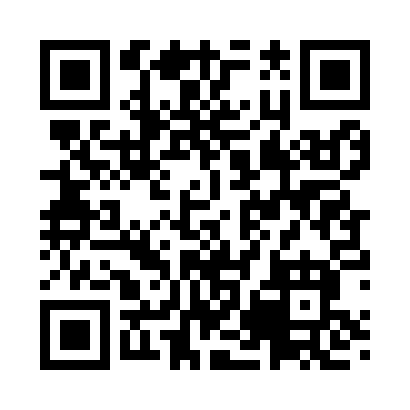 Prayer times for Goose Lake, Iowa, USAMon 1 Jul 2024 - Wed 31 Jul 2024High Latitude Method: Angle Based RulePrayer Calculation Method: Islamic Society of North AmericaAsar Calculation Method: ShafiPrayer times provided by https://www.salahtimes.comDateDayFajrSunriseDhuhrAsrMaghribIsha1Mon3:475:301:065:088:4110:242Tue3:485:311:065:088:4110:233Wed3:495:311:065:088:4010:234Thu3:505:321:065:088:4010:225Fri3:515:331:065:088:4010:226Sat3:515:331:065:098:3910:217Sun3:525:341:075:098:3910:208Mon3:535:351:075:098:3910:209Tue3:545:351:075:098:3810:1910Wed3:565:361:075:098:3810:1811Thu3:575:371:075:098:3710:1712Fri3:585:371:075:098:3710:1613Sat3:595:381:075:088:3610:1514Sun4:005:391:085:088:3610:1415Mon4:015:401:085:088:3510:1316Tue4:025:411:085:088:3410:1217Wed4:045:421:085:088:3410:1118Thu4:055:421:085:088:3310:1019Fri4:065:431:085:088:3210:0920Sat4:085:441:085:088:3110:0821Sun4:095:451:085:078:3010:0622Mon4:105:461:085:078:3010:0523Tue4:125:471:085:078:2910:0424Wed4:135:481:085:078:2810:0225Thu4:145:491:085:078:2710:0126Fri4:165:501:085:068:2610:0027Sat4:175:511:085:068:259:5828Sun4:195:521:085:068:249:5729Mon4:205:531:085:058:239:5530Tue4:215:541:085:058:229:5431Wed4:235:551:085:058:219:52